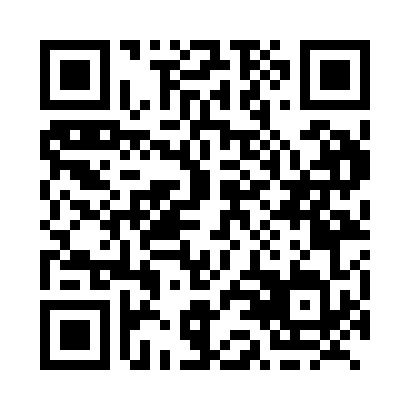 Prayer times for Tuffnell, Saskatchewan, CanadaWed 1 May 2024 - Fri 31 May 2024High Latitude Method: Angle Based RulePrayer Calculation Method: Islamic Society of North AmericaAsar Calculation Method: HanafiPrayer times provided by https://www.salahtimes.comDateDayFajrSunriseDhuhrAsrMaghribIsha1Wed3:265:2412:515:588:1810:162Thu3:235:2212:505:598:2010:193Fri3:205:2012:506:008:2210:224Sat3:175:1812:506:018:2310:255Sun3:145:1612:506:028:2510:286Mon3:115:1412:506:038:2610:307Tue3:085:1312:506:048:2810:338Wed3:055:1112:506:058:3010:369Thu3:025:0912:506:068:3110:3910Fri2:595:0812:506:078:3310:4211Sat2:585:0612:506:088:3410:4212Sun2:575:0512:506:098:3610:4313Mon2:575:0312:506:108:3710:4414Tue2:565:0112:506:118:3910:4515Wed2:555:0012:506:128:4010:4516Thu2:544:5912:506:128:4210:4617Fri2:544:5712:506:138:4310:4718Sat2:534:5612:506:148:4510:4819Sun2:524:5412:506:158:4610:4820Mon2:524:5312:506:168:4810:4921Tue2:514:5212:506:178:4910:5022Wed2:514:5112:506:178:5110:5123Thu2:504:4912:506:188:5210:5124Fri2:494:4812:506:198:5310:5225Sat2:494:4712:516:208:5410:5326Sun2:494:4612:516:218:5610:5327Mon2:484:4512:516:218:5710:5428Tue2:484:4412:516:228:5810:5529Wed2:474:4312:516:238:5910:5530Thu2:474:4212:516:239:0010:5631Fri2:474:4112:516:249:0210:57